WHO WANTS Pi EXERCISE CHART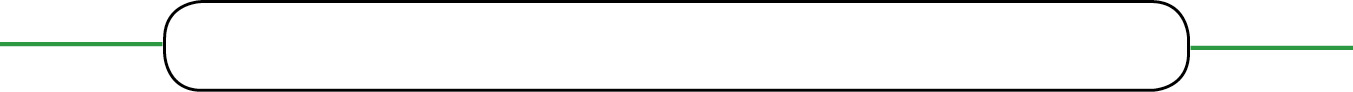 110 Mountain Climbers220 Second Plank Hold310 Jumping Jacks420 Second Tree Pose510 Ski Jumpers620 Second Hamstring Stretch